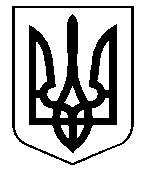 ВАСИЛЬКІВСЬКА  РАЙОННА  РАДА  VIІ  СКЛИКАННЯКиївської області08600, м. Васильків, вул.Покровська,4 тел / факс  2-18-79e-mail:vasrayrada@gmail.comвід  30.05.2016             №  218                 на №                    від                                Васильківська районна рада на Ваш запит щодо надання копії кошторису Глевахівської ЗОШ за 2016 рік та копію розрахунку до кошторису повідомляє, що  надати запитувану Вами інформацію не можливо, оскільки рада не є розпорядником зазначеної інформації.Враховуючи вищевикладене, Ваш запит направлено на розгляд до   Васильківської районної державної адміністрації.Відповідно до статті 23 вищезазначеного  Закону України рішення, дії чи бездіяльність розпорядників інформації можуть бути оскаржені до керівника розпорядника, вищого органу або суду.Додатково повідомляємо, що згідно зі  вимогами статті 19 Закону України «Про доступ до публічної інформації» запит на інформацію має містити ім’я запитувача. Відповідно до пункту 1 статті 28 Цивільного кодексу  України  ім'я фізичної особи, яка є громадянином України, складається із прізвища, власного імені та по батькові, якщо інше не випливає із закону або звичаю національної меншини, до якої вона належить.Голова ради                                                                              Н.О.БаласиновичНачальник відділу юридичного забезпечення виконавчого апарату радиКоваленко Наталія Володимирівна21879